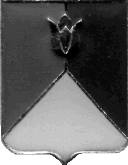 РОССИЙСКАЯ ФЕДЕРАЦИЯ  АДМИНИСТРАЦИЯ КУНАШАКСКОГО МУНИЦИПАЛЬНОГО РАЙОНАЧЕЛЯБИНСКОЙ  ОБЛАСТИПОСТАНОВЛЕНИЕОт 26.06.2020г. № 811     В соответствии со статьей 179 Бюджетного кодекса Российской Федерации, Уставом Кунашакского муниципального района ПОСТАНОВЛЯЮ:Внести изменения в муниципальную программу «Доступное и комфортное жилье - гражданам России» в Кунашакском муниципальном районе Челябинской области на 2020 - 2022 годы», утвержденную постановлением администрации Кунашакского муниципального района от 14.11.2019 г. N 1585, согласно приложениям 1, 2, 3, 4.Отделу информационных технологий администрации Кунашакского муниципального района (Ватутин В.Р.) разместить настоящее постановление на официальном сайте администрации Кунашакского муниципального района.3. Организацию выполнения настоящего постановления возложить на заместителя Главы муниципального района по жилищно-коммунальному хозяйству, строительству и инженерной инфраструктуре – руководителя Управления по ЖКХ, строительству и энергообеспечению Мухарамова Р.Я.Глава района                                                                                        С.Н. АминовПодпрограмма «Газификация в Кунашакском муниципальном районе на 2020-2022 годы»План финансирования на 2020 годРуководитель управления по ЖКХСЭ                                                                 Р.Я. МухарамовПРИЛОЖЕНИЕ 2   к постановлениюГлавы администрацииКунашакского муниципального района от 14.11.2019 г. № 1585в редакции постановления Главы администрацииКунашакского муниципального районаот 26.06.2020г. № 811Подпрограмма «Комплексное развитие систем коммунальной инфраструктуры Кунашакского муниципального района на 2020-2022 годы»План финансирования на 2020 год.Руководитель управления по ЖКХСЭ                                                                 Р.Я. МухарамовПРИЛОЖЕНИЕ 3   к постановлениюГлавы администрацииКунашакского муниципального района от 14.11.2019 г. № 1585в редакции постановления Главы администрацииКунашакского муниципального районаот 26.06.2020г. № 811Подпрограмма «Оказание молодым семьям государственной поддержки для улучшения жилищных условий в Кунашакском муниципальном районе Челябинской области на 2020-2022 годы»План финансирования на 2020  год.Руководитель управления по  ЖКХСЭ                                                              Р.Я. МухарамовПРИЛОЖЕНИЕ 4   к постановлениюГлавы администрацииКунашакского муниципального района от 14.11.2019 г. № 1585в редакции постановления Главы администрацииКунашакского муниципального районаот 26.06.2020г. № 811Подпрограмма «Подготовка земельных участков для освоения в целях жилищного строительства в Кунашакском муниципальном районе Челябинской области на 2020 – 2022 годы»План финансирования на 2020 год.Руководитель управления по  ЖКХСЭ                                                              Р.Я. МухарамовО внесении изменений в муниципальную программу  «Доступное и комфортное жилье - гражданам России» в Кунашакском муниципальном районе Челябинской области на 2020 - 2022 годы»   ПРИЛОЖЕНИЕ 1   к постановлениюГлавы администрацииКунашакского муниципального района от 14.11.2019 г. № 1585в редакции постановления Главы администрацииКунашакского муниципального районаот 26.06.2020г. № 811№НаименованиеСумма ВСЕГО, руб.В том числеВ том числеГРБС№НаименованиеСумма ВСЕГО, руб.Областной бюджет, руб.Местный бюджет, руб.ГРБС1ПИР по объекту: «Газоснабжение жилых домов по ул. Рыбозаводская, Труда, 2-я Труда, Зеленая, Челябинская в с.Кунашак»796 0000796 000УЖКХСЭ2ПИР по объекту: «Газоснабжение жилых домов в д. Кулужбаева»448 0500448 050УЖКХСЭ3ПИР по объекту: «Газоснабжение жилых домов по ул.Кирова, Кашина, Зеленая, Ленина, Береговая в с. Большой Куяш»784 0000784 000УЖКХСЭ4.1Тех. присоединение к существующим сетям газоснабжения ул. К. Маркса, Партизанская, Лермонтова, Гоголя в с. Кунашак 95 244,74095 244,74УЖКХСЭ4.2Кадастровые работы по объекту: «Газоснабжение ул. К. Маркса, Партизанская, Лермонтова, Гоголя в с. Кунашак»63 000063 000УЖКХСЭ4.3Инженерно-геодезические работы по объекту: «Газоснабжение ул. К. Маркса, Партизанская, Лермонтова, Гоголя в с. Кунашак»91 000091 000УЖКХСЭ5Строительство объекта: «Подводящий газопровод высокого давления от ГРС п. Береговой к с. Татарская Караболка Кунашакского муниципального района Челябинской области»19 810 00019 800 00010 000УЖКХСЭ6Строительство объекта: «Газоснабжение жилых домов в д. Канзафарова Кунашакского района Челябинской области»10 510 00010 500 00010 000УЖКХСЭ7Проведение Госэскспертизы проектной документации по объекту: «Газоснабжение жилых домов в д. Канзафарова»623 0220623 022УЖКХСЭ8Проведение Госэскспертизы сметной документации по объекту: «Газоснабжение жилых домов в д. Канзафарова»128 3730128 373УЖКХСЭ9Проведение Госэкспертизы по объекту: «Газоснабжение жилых домов в с.Новобурино»889 6360889 636УЖКХСЭ10ПИР по объекту: «Газоснабжение жилых домов в д. Нугуманово»000УЖКХСЭ11Изготовление технического плана по объекту: «Газоснабжение жилых домов по ул. Комарова, Ленина, Лесная, Совхозная в с. Большой Куяш Кунашакского района»50 000050 000УЖКХСЭ12Клапан электромагнитный для Мемориального комплекса «Вечный огонь»7 08007 080УЖКХСЭ13Электроды сравнения (контроль пламени) для Мемориального комплекса «Вечный огонь»24 000024 000УЖКХСЭ14Технологическое присоединение для электроснабжения объекта: «Подводящий газопровод высокого давления от ГРС п. Береговой к с. Татарская Караболка Кунашакского муниципального района Челябинской области»14 730,47014 730,47УЖКХСЭ15Технологическое присоединение для электроснабжения объекта: «Газоснабжение жилых домов в д. Канзафарова Кунашакского района Челябинской области»14 730,47014 730,47УЖКХСЭ16Технологическое присоединение для электроснабжения объекта: «Газоснабжение жилых домов в д. Карино Кунашакского района Челябинской области»000УЖКХСЭ17Газоснабжение жилого дома по адресу Челябинская область, с. Кунашак, ул.Солнечная61 684061 684УЖКХСЭ18Выдача технических условий по объекту: «Газоснабжение жилых домов по ул. Кирова, Кашина, Совхозная, Лесная, Зелёная, Береговая, Ленина в с. Большой Куяш КМР»3 84003 840УЖКХСЭ19Выдача технических условий по объекту: «Газоснабжение жилых домов по ул. Рыбозаводская, Труда, 2-ая Труда, Челябинская в с. Кунашак КМР»3 84003 840УЖКХСЭ20Предоставление специализированной гидрометеорологической информации по объекту: «Газоснабжение жилых домов в д. Канзафарова Кунашакского района Челябинской области»17 508017 508УЖКХСЭ21Предоставление специализированной гидрометеорологической информации по объекту: «Газоснабжение жилых домов по ул. Кирова, Кашина, Совхозная, Лесная, Зелёная, Береговая, Ленина в с. Большой Куяш КМР»17 508017 508УЖКХСЭ22Предоставление специализированной гидрометеорологической информации по объекту: «Газоснабжение жилых домов по ул. Рыбозаводская, Труда, 2-ая Труда, Челябинская в с. Кунашак КМР»17 508017 508УЖКХСЭ23Предоставление специализированной гидрометеорологической информации по объекту: «Газоснабжение жилых домов в д. Кулужбаева КМР»17 508017 508УЖКХСЭ24Диагностика и ремонт автоматики горелки ветроустойчивой диффузной7 094,2007 094,20УЖКХСЭ25Поставка и транспортировка газа к Мемориальному комплексу «Вечный огонь»65 000065 000УЖКХСЭ26Газоснабжение жилых домов в д. Карино Кунашакского муниципального района Челябинской области (остаток)121 384,170121 384,17УЖКХСЭВСЕГО34 681 741,0530 300 0004 381 741,05№НаименованиеСумма ВСЕГО, руб.В том числеВ том числеГРБС№НаименованиеСумма ВСЕГО, руб.Областной бюджет, руб.Местный бюджет, руб.ГРБС1ПИР на очистные сооружения в с. Кунашак2 000 00002 000 000УЖКХСЭ2Разработка схемы водоснабжения Кунашакского муниципального района140 0000140 000УЖКХСЭ3Разработка схем теплоснабжения Кунашакского муниципального района60 000060 000УЖКХСЭ4Строительство насосно-фильтровальной станции скважины № 4625 в с. Кунашак 2 000 00002 000 000УЖКХСЭ5Ремонт водопроводных сетей в д. Сосновка Кунашакского муниципального района Челябинской области 3 962 0003 960 0002 000УЖКХСЭ6Ремонт водопровода по ул. Гоголя, Дорожников, Карла Маркса в с. Кунашак Кунашакского муниципального района Челябинской области 1 302 0001 300 0002 000УЖКХСЭ7Ремонт водопровода по ул. Зеленая в п. Маяк Кунашакского муниципального района Челябинской области 272 000270 0002 000УЖКХСЭ8Ремонт водопровода по ул. Садовая, Пионерская, Нагорная в с. Новобурино Кунашакского муниципального района Челябинской области1 302 0001 300 0002 000УЖКХСЭ9Ремонт водопровода от колодца ВК-14 по ул. Комсомольская до ВК-1 по ул. Советская в п. Дружный Кунашакского муниципального района Челябинской области 672 000670 0002 000УЖКХСЭ10Ремонт водопровода от скважины до школы в с. Борисово КМР202 000200 0002 000УЖКХСЭ11Ремонт водопровода от колодца до сливной станции в п. Лесной КМР402 000400 0002 000УЖКХСЭ12Ремонт водопровода по ул. Молодёжная в д. Чебакуль КМР902 000900 0002 000УЖКХСЭ13Модернизация котельной МОУ «Буринская СОШ» - филиал в п. Трудовой Кунашакского муниципального района Челябинской области 7 202 0007 200 0002 000УЖКХСЭ14Ремонт теплотрассы по ул. Базарная в с.Усть-Багаряк Кунашакского муниципального района Челябинской области 592 000590 0002 000УЖКХСЭ15Ремонт теплотрассы МКОУ «Борисовская СОШ» в д.Борисово382 000380 0002 000УЖКХСЭ16Ремонт теплотрассы МКОУ «Урукульская СОШ» в п.Дружный192 000190 0002 000УЖКХСЭ17Ремонт теплотрассы МКОУ «Ибрагимовская СОШ» в д.Ибрагимова1 142 0001 140 0002 000УЖКХСЭ18Ремонт котельного оборудования в котельной МОУ «Аминевская СОШ» в д. Аминева Кунашакского муниципального района Челябинской области 502 000500 0002 000УЖКХСЭ19Ремонт котельного оборудования в котельной МКОУ «Усть-Багарякская СОШ» в с. Усть-Багаряк Кунашакского муниципального района Челябинской области202 000200 0002 000УЖКХСЭ20Ремонт котельного оборудования в котельной д/с «Буратино» в с. Усть-Багаряк Кунашакского муниципального района Челябинской области 602 000600 0002 000УЖКХСЭ21Ремонт котельного оборудования в котельной д/с «Ромашка» в с. Усть-Багаряк Кунашакского муниципального района Челябинской области402 000400 0002 000УЖКХСЭ22Бурение скважины в с.Усть-Багаряк339 248,620339 248,62УЖКХСЭ23Ремонт теплотрассы и водопровода в п. Лесной (отводы к жилым многоквартирным домам и объектам социального, культурного и бытового назначения)000УЖКХСЭ24Ремонт водопровода и теплотрассы в п. Лесной Кунашакского района Челябинской области (остаток)280 0000280 000УЖКХСЭ25Технологическое присоединение для электроснабжения объекта: газораспределительный пункт № 4, расположенный по адресу с. Халитово, пер. Строителей, дом № б/н14 730,47014 730,47УЖКХСЭ26Технологическое присоединение для электроснабжения объекта: газораспределительный пункт № 5, расположенный по адресу с. Халитово, ул. Советской Армии, дом № б/н14 730,47014 730,47УЖКХСЭ27Аварийно-восстановительный ремонт воздушной линии электропередачи ВЛ-0,4кВ от трансформаторной подстанции ТП № 187 электроснабжения скважины № 2 водоснабжения с. Новобурино Кунашакского района48 760048 760УЖКХСЭ28Экспертная оценка сметной документации по объекту: «Ремонт водопровода  в с. Кунашак по ул. Гоголя КМР»12 000012 000УЖКХСЭ29Экспертная оценка сметной документации по объекту: «Ремонт водопровода  в д. Маяк по ул. Зелёной КМР»12 000012 000УЖКХСЭ30Экспертная оценка сметной документации по объекту: «Ремонт водопровода в п. Дружный от ВК1-14 по ул. Комсомольской до ВК1-1 по ул. Советской КМР»12 000012 000УЖКХСЭ31Экспертная оценка сметной документации по объекту: «Ремонт теплотрассы от котельной до многоквартирного жилого дома по ул. Базарная 1 в с. Усть-Багаряк КМР»12 000012 000УЖКХСЭ32Экспертная оценка сметной документации по объекту: «Ремонт водопровода по ул. Карла Маркса в с. Кунашак КМР»12 000012 000УЖКХСЭ33Экспертная оценка сметной документации по объекту: «Ремонт водопровода от скважины до школы в с. Борисово КМР»12 000012 000УЖКХСЭ34Экспертная оценка сметной документации по объекту: «Ремонт водопровода от колодца до очистной станции в п. Лесной КМР»12 000012 000УЖКХСЭ35Экспертная оценка сметной документации по объекту: «Ремонт водопровода по ул. Молодежная в д. Чебакуль КМР»12 000012 000УЖКХСЭ36Экспертная оценка сметной документации по объекту: «Ремонт водопровода по ул. Садовая, Пионерская, Нагорная в с. Новобурино КМР»12 000012 000УЖКХСЭ37Экспертная оценка сметной документации по объекту: «Ремонт котельного оборудования в котельной МКОУ «Аминевская СОШ» в д. Аминева КМР»12 000012 000УЖКХСЭ38Разработка сметной документации по объекту: «Капитальный ремонт котельной, расположенной по адресу: Челябинская область, Кунашакский район, д. Аминева, ул. Школьная»88 400088 400УЖКХСЭ39Экспертная оценка сметной документации по объекту: «Ремонт водопровода от насосной станции до КВ1-10 с. Новобурино»24 000024 000УЖКХСЭ40Мероприятия по очистке воды кварцевым песком78 210078 210УЖКХСЭ41Мероприятия по приведению системы отопления в с. Новобурино в нормативное состояние447 2100447 210УЖКХСЭ41.1.1Разработка теплового расчета на балансировку системы теплоснабжения МКД в с. Новобурино Кунашакского района48 000048 000УЖКХСЭ41.2Разработка проектной документации на установку узлов учета тепловой энергии в МКД в с. Новобурино Кунашакского района108 0000108 000УЖКХСЭ41.3Режимно-наладочные испытания трех газовых котлов в с. Новобурино Кунашакского района120 0000120 000УЖКХСЭ41.4Поставка и монтаж теплосчетчика в котельной в с. Новобурино Кунашакского района171 5400171 540УЖКХСЭ41.5Разработка проектной документации на установку узла учета тепловой энергии в здании котельной в с. Новобурино Кунашакского района18 000018 000УЖКХСЭ41.6Комплекс работ в многоквартирных жилых домах в с. Новобурино Кунашакского района605 2500605 250УЖКХСЭ42Проведение лабораторных исследований природной воды4 06304 063УЖКХСЭ43Мероприятия по поддержке в сфере жилищно-коммунального хозяйства23 400023 400УЖКХСЭ44Устройство водоснабжения и водоотведения в ФАПах в д. Маяк, д. Султанаева, Д. Сарыкульмяк, д. Серкино, д. Баязитово Кунашакского района1 000 00001 000 000УЖКХСЭ45Разработка сметной документации по объекту: «Капитальный ремонт котельных, расположенных по адресу: Челябинская область, Кунашакский район, с. Усть-Багаряк»265 2000265 200УЖКХСЭ46Преобразователи частоты для котельной в с. Новобурино Кунашакского района000УЖКХСЭ47Выдача технических условий по объекту: «Средняя общеобразовательная школа на 500 мест в с. Кунашак Кунашакского района Челябинской области»3 84003 840УЖКХСЭВСЕГО28 256 582,5620 200 0008 056 582,56№НаименованиеСумма ВСЕГО, руб.В том числеВ том числеГРБС№НаименованиеСумма ВСЕГО, руб.Федеральный и областной бюджет, руб.Местный бюджет, руб.ГРБС1Оказание молодым семьям государственной поддержки для улучшения жилищных условий7 257 6004 981 5002 276 100УЖКХСЭВСЕГО7 257 6004 981 5002 276 100№НаименованиеСумма ВСЕГО, руб.В том числеВ том числеГРБС№НаименованиеСумма ВСЕГО, руб.Областной бюджет, руб.Местный бюджет, руб.ГРБС1Подготовка земельных участков для освоения в целях жилищного строительства 1 100 00001 100 000УИиЗОВСЕГО1 100 00001 100 000